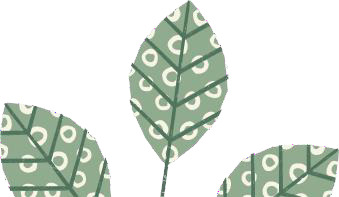 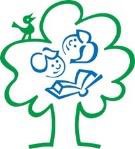 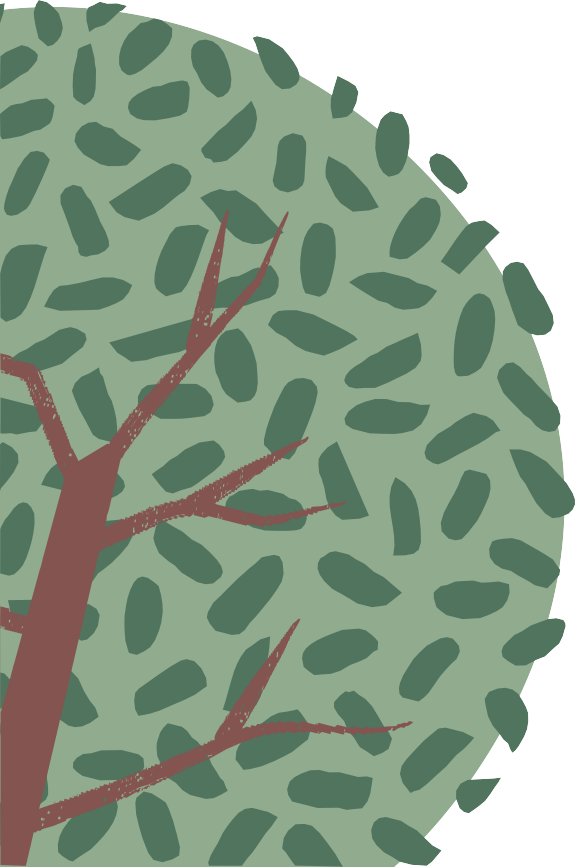 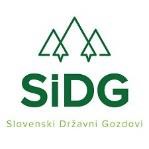 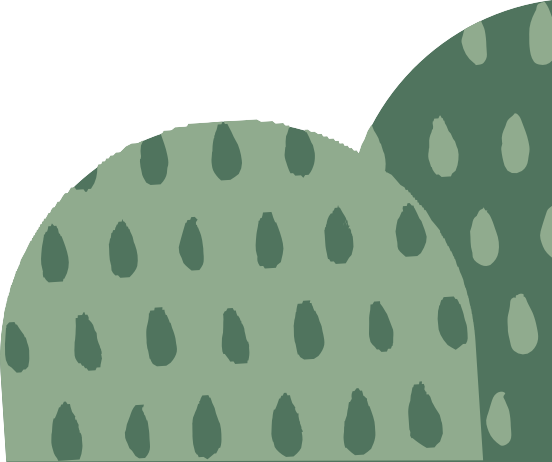 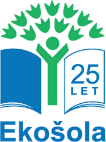 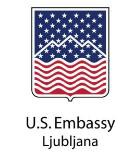 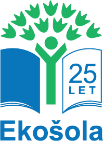 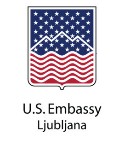 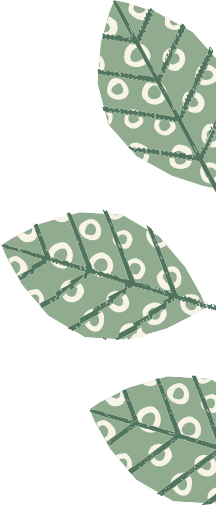 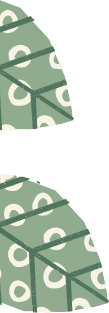 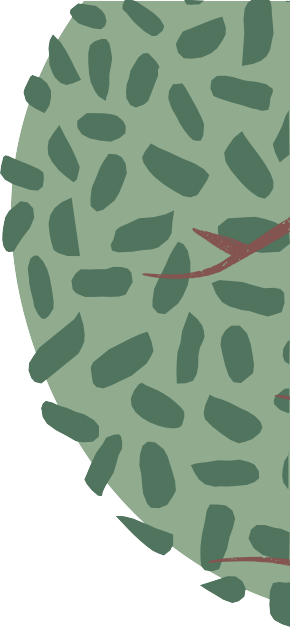 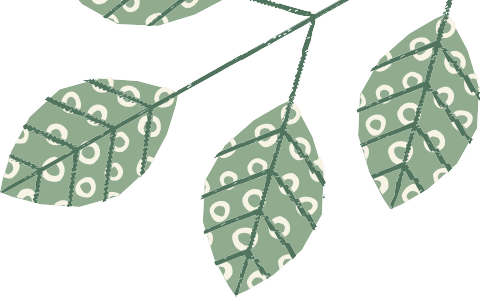 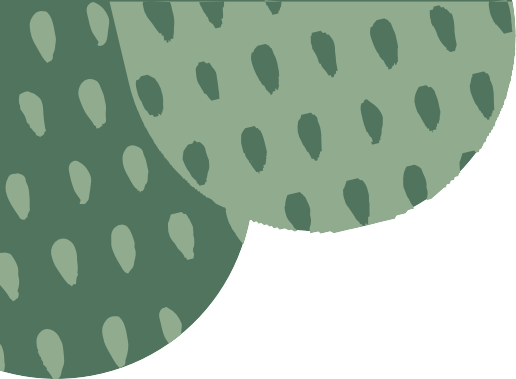 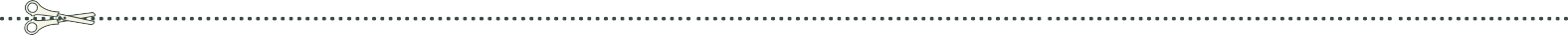 Spoštovani starši,Društvo DOVES - progam Ekošola v okviru projekta »Podnebne spremembe – Z roko v roki za ohranjanje biotske pestrosti« skupaj z Ameriško Ambasado v Ljubljani organizira nagradni natečaj, ki je namenjen vsem učencem in dijakom, ki sodelujejo v programu Ekošola. Strokovna komisija bo izbrala najboljša dela v posamezni kategoriji (video prispevki, didaktična igra, Land art). Najboljši izdelki bodo nagrajeni.Vsi izdelki (video prispevki, didaktične igre, Land art) bodo objavljeni na spletni in FB strani programaEkošola, skupaj z otrokovim imenom, starostjo in šolo, ki jo je ob oddaji prispevka obiskoval.Vljudno Vas prosimo, če lahko izpolnite izjavo in podpisano posredujete mentorju vašega otroka, ki jo bo posredoval društvu DOVES, program Ekošola, da bomo lahko objavili izdelke na naši spletni in FB strani in medijih obveščanja, publikacijah in podobno.